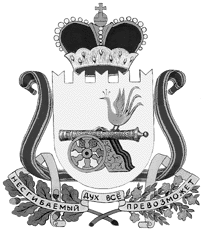 СОВЕТ ДЕПУТАТОВ  ТУМАНОВСКОГО СЕЛЬСКОГО ПОСЕЛЕНИЯВЯЗЕМСКОГО РАЙОНА СМОЛЕНСКОЙ ОБЛАСТИРЕШЕНИЕот _________2021 г.                №___     В соответствии с Федеральным законом от 06.10.2003 №131-ФЗ « Об общих принципах местного самоуправления в Российской Федерации», руководствуясь Уставом Тумановского сельского поселения Вяземского района Смоленской области  ст.8, ст.43, ст.44, Совет депутатов Тумановского сельского поселения Вяземского района Смоленской области РЕШИЛ:                                                                                                                                                 1.Разрешить Администрации Тумановского сельского поселения Вяземского района Смоленской области начать работы по сносу аварийных и нежилых зданий в 2 этапа:  1 этап – снос 60-ти квартирного жилого дома, расположенного по адресу: Смоленская область, Вяземский район, Тумановское сельское поселение, с.Туманово, ул.Ленина, дом 85.  2 этап –снос зданий (учебный корпус , общежитие , котельная ), расположенных по адресу: Смоленская область, Вяземский район, Тумановское сельское поселение, с.Бывалицы, ул.Б.Советская, дом17 А, дом17 В, дом 17 Б.    2.Для проведения работ по сносу жилых и нежилых зданий поручить Главе муниципального образования Тумановского сельского поселения Вяземского района Смоленской области заключить соглашение (договор) на выполнение работ.  3.Контроль за исполнением   данного решения возложить на председателя постоянной комиссии по бюджету, налогам и использованию муниципального имущества Иванова В.Л. 4. Данное решение разместить  на информационном стенде и официальном сайте Администрации Тумановского сельского поселения Вяземского района Смоленской  области.Глава муниципального образованияТумановского сельского поселенияВяземского района Смоленской области                              М.Г.ГущинаО заключении договора подряда на выполнение демонтажных работ